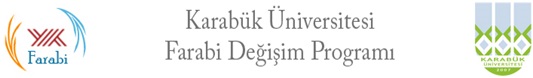 ÖĞRENCİ TAAHHÜTNAMESİAdı / Soyadı	:Doğum Yeri/Tarihi	:Adresi	:Tel. No	:E-mail Adresi	:Gideceği Üniversite                                        : Üniversite Farabi Kurum Kodu	:Kalacağı süre / tarih aralığı	: Güz ya da Güz ve BaharAlacağı Toplam Hibe Tutarı	: Öğrenim kredisinin 1.5 katına kadar (YÖK tarafından onaylanması ve gerekli şartları sağlaması durumunda)Karabük Üniversitesi …………….………………… Fakültesi …………………………...                                bölümü …………….. numaralı öğrencisiyim. …………… akademik Yılı ………………….. döneminde öğrenimime kendi isteğimle ……………………………………………….. Üniversitesinde Farabi Programı kapsamında devam etmeyi kabul ediyorum. Bu kapsamda Farabi programı ile ilgili yükümlülüklerimin ve haklarımın neler olduğu Karabük Üniversitesi Farabi Programı Değişim Ofisi tarafından şahsıma teslim edilen Farabi Öğrenci Beyannamesini ve http://turkuaz.yok.gov.tr/Farabi/ adresinde belirtilen açıklamaları incelemek sorumluluğumdadır. Farabi öğrencisi olarak kabul mektubum geldikten sonra yurt içinde eğitim göreceğim üniversiteye gitmeden önce aşağıda belirtilen evrakları teslim etmeden Karabük Üniversitesi’nden çıkış yapmayacağımı ve dönüş aşamasında karşı üniversiteden döndükten sonra 15 gün içerisinde orijinal evrakları teslim etmediğim ve eğitim gördüğüm üniversitede başarısız olmam  durumunda tarafıma hibe ödenmeyeceğini, ödenen hibeyi iade edeceğimi ve bu konuda hiçbir hak iddia etmeyeceğimi kabul ve beyan ederim.Çıkış Yapmadan Teslim Edilmesi Gereken Evraklar:Kabul mektubu       2-   Taahhütname3-   Bilgi FormuÖğrenim Protokolünün orijinali (Protokolün orijinalinde gerekli bölümlerin tamamı imzalanmış ve mühürlü olmak zorundadır.)Öğrenim Protokolünde ekle sil yapılması durumunda ekle sil belgesiNot Durum Belgesi (Karabük Üniversitesi’ne ait)Banka TL hesap cüzdanının fotokopisi (Ziraat Bankasından açılan bir TL hesabı olmak zorundadır.)Öğrenci Yükümlülük Sözleşmesi (Kurum Koordinatörü ve öğrencinin imzası olmak zorundadır).Döndükten Sonra Teslim Edilecek Evraklar:Not Durum Belgesinin aslı (Transcript of Records) (Eğitim görülen Üniversiteden alınan belge)Gidiş-Dönüş Teyit Belgesi aslıÖğrenci Nihai Rapor FormuYukarıda istenen belgeleri zamanında teslim etmediğim ya da borçlu olduğum takdirde ödenen hibelerin 6183 sayılı Amme Alacakları Kanunu esasına göre tahsis olunacağı hususunda tarafıma bilgi verilmiştir. Tebliğ Eden					                                      Tebellüğ Eden Öğr. Gör. Oya ÖNALAN                                                                        Adı-Soyadı:İmzası:					                                                   İmzası:Tarih: 									Tarih: 